Allegato 1DOMANDA DI PARTECIPAZIONE PER L’INCARICO DI ESPERTODI MADRELINGUA PROGETTO “COMUNICAZIONE IN LINGUA STRANIERA”a.s. 2023/2024								AL DIRIGENTE SCOLASTICO								della S. S. I G. “L. MURIALDO”								FOGGIAIl/la sottoscritto/a ____________________________________________________________				(Cognome)                                              (Nome)nato a __________________________________ (___) il ____________________________			(luogo)                                                               (prov)residente a ______________________ (___) in Via _______________________n.________	(luogo)       			           (prov)		 (indirizzo)C.F. __ __ __ __ __ __ __ __ __ __ __ __ __ __ __ __ Indirizzo di posta elettronica ____________________________________________________ Tel ____________________________, Cell ________________________________________CHIEDEdi essere ammesso alla procedura di selezione in qualità di esperto in madrelingua inglese.Dichiara di svolgere l’incarico senza riserve e secondo il calendario approvato dall’Istituzione Scolastica e di aver preso visione del Bando.A tal fine allega tabella valutazione titoli, autocertificazione, curriculum vitae formato europeoData____________________					Firma_____________________________________________________________________________________________________Informativa ai sensi dell’art. 10 della legge 675/1996:I dati sopra riportati sono prescritti dalle disposizioni vigenti ai fini del procedimento per il quale sono richiesti e verranno utilizzati esclusivamente per tale scopo.	acconsento			  	non acconsentoData___________________			Firma_______________________________Allegato 2SCHEDA DI VALUTAZIONE DEI TITOLI POSSEDUTI	AL DIRIGENTE SCOLASTICO								della S. S. I G. “L. MURIALDO”								FOGGIA___L___ sottoscritt_  ________________________________, nat___ il ____/____/_______a _______________________ (____), residente in ___________________________ (____),via __________________________________________________ n. _______ CAP ________,sulla base dei criteri indicati nel bando per l’attribuzione del punteggio,dichiara in relazione ai titoli posseduti, di aver diritto ai seguenti punteggi:Si dichiara che i titoli, elencati in sintesi, trovano riscontro nelle pagine indicate del curriculum allegato.DATA _____________	               FIRMA________________________________________Allegato 3DICHIARAZIONE SOSTITUTIVA DI CERTIFICAZIONE(Art. 4 e 46 D.P.R. 28 dicembre 2000, n. 445)Il/la sottoscritto/a ____________________________________________________________                                                      (Cognome)                                                (Nome)nato a __________________________________________ (___) il _____________________                                                     (luogo)  					    (prov)residente a ________________________ (___) in Via ________________________n._____                                       (luogo) 				(prov)                                                            (indirizzo)C.F.__________________________________________Consapevole delle sanzioni penali, nel caso di dichiarazioni non veritiere e falsità negli atti, richiamate dall’art. 76 D.P.R. 445 del 28/12/2000DICHIARAdi essere nato/a a ______________________________ (______) il ___________________di essere madre lingua inglesedi essere residente a ________________________________________________________di essere cittadino Italiano (oppure) ____________________________________________di godere dei diritti civili e politici ______________________________________________di essere iscritto nell’albo o elenco _____________________________________________di svolgere la professione di  __________________________________________________di appartenere all’ordine professionale _________________________________________titolo di studio posseduto _________________________________________ rilasciato dalla Scuola/Università ___________________________________________ di ______________qualifica professionale posseduta, titolo di specializzazione, di abilitazione, di formazione, di aggiornamento e di qualificazione tecnica ________________________di non aver riportato condanne penali e di non essere destinatario di provvedimenti che riguardano l’applicazione di misure di prevenzione, di decisioni civili e di provvedimenti amministrativi iscritti nel casellario giudiziale ai sensi della vigente normativadi non essere a conoscenza di essere sottoposto a procedimenti penali*Barrare/compilare la/e voci che riguardano la/e dichiarazione/i da produrre___________________      (luogo, data)							IL DICHIARANTE								_______________________La presente dichiarazione non necessita dell’autentificazione della firma e sostituisce a tutti gli effetti le normali certificazioni richieste o destinate ad una pubblica amministrazione nonché ai gestori di pubblici servizi e ai privati che vi consentono.Informativa ai sensi dell’art.10 della legge 675/1996:i dati sopra riportati sono prescritti dalle disposizioni vigenti ai fini del procedimento per il quale sono richiesti e verranno utilizzati esclusivamente per tale scopoAllegato 4DICHIARAZIONEDEL PERSONALE ESTRANEO ALLA PUBBLICA AMMINISTRAZIONEIl sottoscritto ______________________________, nato a _______________ il ______________, residente in __________________ Prov. ___ Cap. _________ via ___________________________, Codice fiscale ___________________________________D I C H I A R ASotto la propria personale responsabilità (1)- di essere in possesso di partita IVA n. ______________________________, in qualità di lavoratore autonomo/libero professionista e di rilasciare regolare fattura;- che l’attività svolta è una collaborazione coordinata e continuativa con iscrizione alla gestione separata INPS di cui all’art. 2, comma 26, Legge 8.8.95, n. 335;- di essere/non essere iscritto ad una diversa gestione contributiva obbligatoria;- di essere/non essere titolare di trattamento pensionistico;- di non essere in possesso di partita IVA e che l’attività svolta è una prestazione occasionale, soggetta a ritenutad’acconto;- che a partire dal 1 gennaio 20___ i compensi corrisposti per la suddetta attività sono/non sono da assoggettare al contributo INPS di cui all’art. 2, comma 26 e seguenti, della legge n. 335 dell’8/08/95, nella misura del 10% (ovvero del 14%).Il sottoscritto si impegna a comunicare definitivamente entro il 30/6 dell’anno successivo ogni variazione relativa a quanto sopra dichiarato.Foggia, _________________				_____________________________________firmaAllegato 5Si dichiara ai sensi del D.P.R. n. 445/2000 che quanto dichiarato nel C.V. corrisponde al vero e tutti i titoli sono certificabili.Si autorizza il trattamento dei dati personali ai sensi del D.L.vo n. 196/2003.Data _____________					Firma ________________________Elementi di valutazionePag. del C.V.obbligatoriaParte riservataall’interessatoPUNTIParte riservata allaCommissionePUNTIA1) Laurea magistrale o specialistica in Lingua e Letteratura Inglese conseguita nel Paese d’origine Voto__________OPPURELaurea triennale in Lingua e Letteratura Inglese conseguita nel Paese d’origineVoto__________A2)Laurea magistrale o specialistica non in lingue conseguita nel paese d’origine Voto __________OPPURELaurea triennale non in lingue conseguita nel paese d’origine Voto__________A3)Laurea magistrale o specialistica in Lingua Inglese conseguita in Italia Voto__________OPPURELaurea triennale in Lingua Inglese conseguita in Italia Voto__________Diploma di scuola secondaria superiore conseguito nel Paese straniero la cui lingua è oggetto del percorso formativo___________________________________________________________ A5)Certificazioni rilasciate da Enti Certificatori riconosciuti internazionalmente per l’insegnamento della Lingua Inglese in Italia B)Competenze I.C.T. certificate C1)Esperienze di docenza come madrelingua (min. 30 ore) presso Istituti di formazione accreditati (Oxford – Cambridge…)C2)Esperienze di docente di madrelingua (min. 30 ore) nell’ambito di progetti extra-curricolari e/ o PON e/o PNRR presso Scuole Secondarie di I e II Grado C3)Esperienze di esaminatore per le certificazioni di lingua inglese almeno fino al livello B1Totale Formato europeo per il curriculum vitae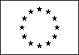 Informazioni personaliNome[Cognome, Nome, e, se pertinente, altri nomi]Indirizzo[Numero civico, strada o piazza, codice postale, città, paese]TelefonoFaxE-mailNazionalitàData di nascita[Giorno, mese, anno]Esperienza lavorativa• Date (da – a)[Iniziare con le informazioni più recenti ed elencare separatamente ciascun impiego pertinente ricoperto.]• Nome e indirizzo del datore di lavoro• Tipo di azienda o settore• Tipo di impiego• Principali mansioni e responsabilitàIstruzione e formazione• Date (da – a)[Iniziare con le informazioni più recenti ed elencare separatamente ciascun corso pertinente frequentato con successo.]• Nome e tipo di istituto di istruzione o formazione• Principali materie / abilità professionali oggetto dello studio• Qualifica conseguita• Livello nella classificazione nazionale (se pertinente)Capacità e competenze personaliAcquisite nel corso della vita e della carriera ma non necessariamente riconosciute da certificati e diplomi ufficiali.Madrelingua[Indicare la madrelingua]Altre lingua[Indicare la lingua]• Capacità di lettura[Indicare il livello: eccellente, buono, elementare.]• Capacità di scrittura[Indicare il livello: eccellente, buono, elementare.]• Capacità di espressione orale[Indicare il livello: eccellente, buono, elementare.]Capacità e competenze relazionaliVivere e lavorare con altre persone, in ambiente multiculturale, occupando posti in cui la comunicazione è importante e in situazioni in cui è essenziale lavorare in squadra (ad es. cultura e sport), ecc.[Descrivere tali competenze e indicare dove sono state acquisite. ] Capacità e competenze organizzative  Ad es. coordinamento e amministrazione di persone, progetti, bilanci; sul posto di lavoro, in attività di volontariato (ad es. cultura e sport), a casa, ecc.[Descrivere tali competenze e indicare dove sono state acquisite.]Capacità e competenze tecnicheCon computer, attrezzature specifiche, macchinari, ecc.[Descrivere tali competenze e indicare dove sono state acquisite.]Capacità e competenze artisticheMusica, scrittura, disegno ecc.[Descrivere tali competenze e indicare dove sono state acquisite.]Altre capacità e competenzeCompetenze non precedentemente indicate.[Descrivere tali competenze e indicare dove sono state acquisite.]Patente o patentiUlteriori informazioni[Inserire qui ogni altra informazione pertinente, ad esempio persone di riferimento, referenze ecc.]Allegati[Se del caso, enumerare gli allegati al CV.]